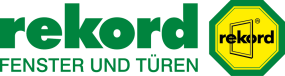 Überschrift:
Zwei Dichtungen, die vierfach wirkenUnterüberschrift:Anlauf:Artikeltext:
Abschalten, den Alltag draußen lassen und dabei sparen. Das ist mit den Holzfenstern von rekord-fenster+türen möglich. Alle Holzfenster werden serienmäßig mit zwei Dichtungen ausgestattet. Diese beiden Dichtungen bieten im Vergleich zu herkömmlichen Holzfenstern vier entscheidende Vorteile.Mehr Energieersparnis Mehr SchallschutzMehr FeuchteschutzMehr Korrosionsschutz
Die Wirtschaftlichkeit der Fenster ist dank der Energieersparnis gewährleistet. Der Schallschutz und der Feuchteschutz tragen zusätzlich zur Erhöhung der Lebensqualität bei. Durch den Korrosionsschutz wurde die Langlebigkeit der Fenster erheblich gesteigert. Es spricht alles dafür, bei der Auswahl von Fenstern keine Kompromisse einzugehen.Anschrift:
rekord-fenster+türen GmbH & Co. KG
Werksausstellung
Itzehoer Straße 10
25578 Dägeling
Tel.: 0 48 21 / 84 00
E-Mail: info@rekord.de
www.rekord.de

